2009年浙江省教师招聘考试样卷（实考题型、题分可能变化，以实考为准）信息技术单项选择题（本题共40分，每小题1分）1.现代社会中，人们把（ ）称为构成世界的三大要素。A.物质、能量、知识 B.信息、物质、能量C.财富、能量、知识 D.精神、物质、知识2.（　）中的关键技术包括语音识别技术和语音合成技术。A．虚拟技术　　　    　　B．语音技术C．汉字识别技术          D．桌面系统3.关于计算机病毒，下列说法中正确的是（　）A．病毒是由软盘表面粘有的灰尘造成的B．病毒常隐藏在数据文件或系统中，不具有隐蔽性和潜伏性。C．病毒具有传染性D．病毒对计算机会造成或轻或重的损害，但制造病毒的人并不构成犯罪。4.据统计，我国青少年患“网络成瘾症”的人数为7%，针对这一社会现象，下列说法正确的是(  )。A.因特网上病毒泛滥，垃圾信息成堆，可见因特网毫无利用价值B.因特网有丰富的资源和有价值的信息，应鼓励青少年积极合理使用网络C.因特网不能给学生带来学习上的帮助D.因特网给青少年带来了不良影响，青少年不应接触因特网5.下列（）行为是不违法的? A.窃取公司商业秘密数据转卖给他人    B.利用黑客手段攻击某政府网站C.利用电子邮件传播计算机病毒        D.为防泄密而给秘密资料加密6.现代的电子计算机都是采用冯·诺依曼原理，该原理的核心是(  )。A.使用高级语言         B.采用高速电子元件C.存储程序与程序控制   D.采用输入设备7.与十进制数178.75对应的二进制数是（ ）A. 10110010.11     B. 10011001.11    C. 1111001.01    D. 10001100.18.汉字的输出码可以用点阵方式来表示，如目前汉字在显示器上显示的就是点阵汉字。点阵汉字有16X 16点阵、24 X 24点阵、32X32点阵、48X48点阵等，16x16点阵就是用16行，每行16个点，其中一个点用一个二进制位表示。8个二进制位为一个字节。那么48 X 48点阵的一个汉字要用(  )字节来表示.A.256   B.288   D.969.在C盘“考核”文件夹下新建一个名为“考试文档”的文件夹，并将“考核”文件夹中的“考试注意事项”文档复制到新建的“考试文档”文件夹中的操作步骤为（）①在桌面上打开“我的电脑”，进入c盘“考核”文件夹②在“考核”文件夹下选中“考试注意事项’’文档，并点击“编辑”菜单中的“复制”菜单③右击鼠标，新建文件夹，给文件夹命名为“考试文档”④打开“考试文档”文件夹，点击“编辑”菜单中的“粘贴”菜单项正确的操作顺序是（ ）。A.①③②④   B.②①④③   C.①②④③   D.③②④①10．在Word中，以下说法正确的是（  ）。	A. Word 中可将文本转化为表,但表不能转成文本	B. Word 中可将表转化为文本,但文本不能转成表	C. Word 中文本和表不能互相转化D. Word 中文本和表可以互相转化11.样张中剪贴画“青蛙”的环绕方式为（  ）。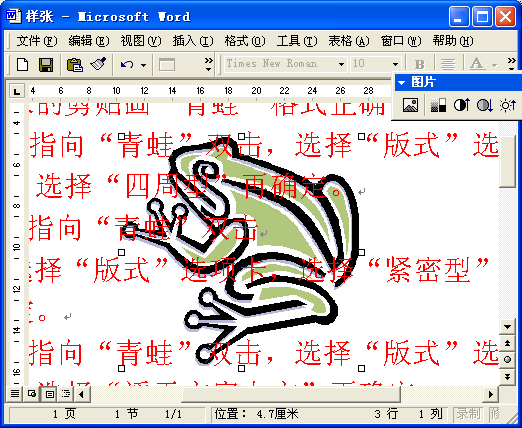 A.四周型B.紧密型C.浮于文字上方D.衬于文字下方12.想改变幻灯片文字及内容布局时应该修改（）A.幻灯片的母板   B.幻灯片的版式C.幻灯片         D.幻灯片的背景13.在演示文稿中，在插入超级链接中所链接的目标不能是（）。A.另一个演示文稿       B.同一个演示文稿的某一张幻灯片C.其他应用程序的文档  D.幻灯片中的某个对象14．Excel计算公式中经常会使用单元格的绝对地址。A2单元格的绝对地址可表示为（）。A.  A2   B. $A. A$2  D. $A$215.在如下图所示Excel工作表的单元格中，计算职工的销售总额，应在B7单元格中输入计算公式______。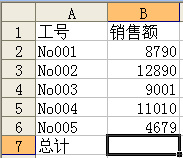 A. =SUM(A2:A6)  B. =SUM(B2:B6)  C.=COUNT(A2:A6) D.=COUNT(B2:B6)16．对算法描述正确的是( )  算法是解决问题的步骤解题的步骤可以是无穷的算法就是解题的算式D．算法是可以被表述但无法实现17．代数表达式改成VB表达式是（  ）。A. a/b+c/dB. a/(b+c)/dC. (a/b+c)/dD. a/(b+c/d)18．位图与矢量图相比，正确的结论是（）A.在缩放时矢量图、位图都不会失真B.在缩放时矢量图、位图都会失真C.位图占用存储空间较小D.矢量图占用存储空间较小19．下列采样的波形声音质量最好的是（　　 ）。A.单声道、8位量化、44.1kHz采样频率B.双声道、8位量化、22.05kHz采样频率C.双声道、16位量化、44.1kHz采样频率D.单声道、16位量化、22.05kHz采样频率20.周华自从用IP电话打长途后再也不用担心要支付昂贵的电话费。 IP电话之所以经济实惠，是因为从数据交换技术来看它采用的是（  ）技术。A.电路交换      B.报文交换       C.分组交换       D.整体交换21.下面关于网络拓扑结构的说法中正确的是：（  ）A.网络上只要有一个结点发生故障就可能使整个网络瘫痪的网络结构是星型B.每一个网络只能包含一种网络结构C.局域网的拓扑结构一般分为星型、总线型和环型D.环型拓扑结构比其它拓扑结果浪费网线22.某学校校园网网络中心到1号教学楼网络节点的距离大约为七百米，以下哪种传输介质适合用于连接这两个网络节点？（  ）A.超五类双绞线B.超声波C.光缆D.同轴电缆23.下面说法正确的是（ ）A.动态网页就是指动态HTML ，通过 javascript 和ASP都能实现动态网页B.网页上只要有“动”的效果就是动态HTML效果 C.javascript是一种面向浏览器的网页脚本编程语言，ASP是一种服务器编程技术D.ASP服务器运行完ASP程序后返回给浏览器的是ASP源代码24. 一个栈的入栈序列为1，2，3，4，这个栈的出栈序列是（）。A. 1，3，2，4     B. 2，3，4，. 4，3，2，1   D. 3，4，2，1 25. 首先访问结点的左子树，然后访问该结点，最后访问结点的右子树，这种遍历称为（）。A.先序遍历      B. 中序遍历       C. 后序遍历     D.层次遍历26.数据库管理系统能实现对数据库中数据的查询、插入、修改和删除等操作．这种功能称为____。A．数据定义功能              B．数据管理功能 C．数据操纵功能              D．数据控制功能27.在SQL语法中，用来插入数据的命令是____。A．INSERT		B．UPDATEC．DELETE		D．CREATE28.如图的E-R图表示了一个     的关系。A．一对一B．一对多C．多对一D．多对多29.人工智能的目的是让机器能够（  ），以实现某些脑力劳动的机械化。      A.代替人类思考				B.和人一样工作		C.完全代替人的大脑			D.模拟、延伸和扩展人的智能30.下面哪一个不是人工智能的主要应用领域。（  ）                      A.模式识别	  	B.图灵测试   	C.自动定理证明	 	D.机器翻译31.下列内容中作为中学信息技术课程设计主要依据的是（    ）A．学生的年龄特点和接受能力         B．学生的学习兴趣和接受能力C．学生的年龄特点和知识水平         D．学生的学习基础和接受能力32. 能够用“提出任务和注意点——动手实践，教练指导——归纳交流” 这一过程概括的教学方法是(     )。　　A．教练法 　　　　B．任务驱动法　　　　C．案例教学法　　　　D．合作学习法33．以下哪种学习理论是在现代信息技术的支撑下才得以展现出其强大的生命力的？(   )　　A．行为主义学习理论　　　　B．认知主义学习理论　　C．建构主义学习理论　　　　D．人本主义学习理论34．备课应掌握的基本原则主要有教学目标的决定性、教学对象的可接受性和（     ）等。A． 教学内容的层次性         B．教学内容的系统性        C． 教学方法的灵活性       D．教学方法的适应性35．通过评价，教师可以判定自己所用的教学方法的有效性和可行性，从而对自己的教学方式、方法等作出适当的调整。这在信息技术课中，体现了评价的什么作用？(    )　　A．评价的证明作用 　　　　B．评价的教学作用　　C．评价的诊断作用 　　　　D．评价的定向作用36. 抛锚式教学的主要环节有创设情境、确定问题、协作学习、效果评价和（     ）。A．确定任务    B．师生讨论   C． 自主学习    D．独立探索37．学生在教师指导下运用类似科学研究的方法按专题对客观事物进行独立自主的探究，这种学习方式属于下列哪种学习方式？(    )　	A．协作性学习 　B．研究性学习　C．竞争性学习 　D．个别化学习38．学生的学习活动具有学习内容的规定性、学习活动的程序性、学习活动的受控性和（    ）等特点。A． 学习内容的趣味性               B．学习内容的系统性      C．系统掌握间接经验为主            D．学习活动的实践性39．维果茨基提出的教学理论，可以概括为(    )：A．实用主义教学论   B．结构教学理论C．范例教学理论     D．最近发展区理论40．可以用刺激——反应——强化来概括的学习理论是以下哪个理论？(    )A．行为主义学习理论 　　B．认知学习理论C．建构主义学习理论　 　D．人本主义学习理论名词解释（本体共20分，每小题4分）教学模式支架式教学多媒体计算机技术TCP/IP程序编译综合题（本题共40分）简要回答高中信息技术课程的基本理念。（8分）简要回答信息技术教学实施中应把握的几个主要问题。（8分）原始声音信号是一种模拟信号，而计算机、数字CD、数字磁道中存储的都是数字化声音。计算机要对声音信号进行处理，必须将模拟音频信号转换成数字音频信号。请说明模拟声音信号数字化过程中的三个基本步骤。选择采样频率为22.05K、样本精度为16位的声音数字化参数，在不采用压缩技术的情况下，录制1分钟的双声道音频信号需要的存储空间为多少 （千字节）？请写明计算步骤。（8分）有两个整型数组A(N)，B(M)(N>0,M>0)，且已知A(1)≥A(2)≥A(3)≥…≥A(N),  B(1)≥B(2)≥B(3)≥…≥B(M)，请编写一段程序将数组A(N)与B(M)中的元素合并为一个新的数组C(M+N)，且C(1)≥C(2)≥C(3)≥…≥C(N+M)（只限BASIC语言与C语言）（本题8分）简述电子邮件系统原理及电子邮件收发过程。（本题8分）